ФГБОУ ВПО «Новосибирский государственный педагогический университет»_______________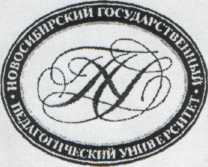 630126, г. Новосибирск, 126, ул. Вилюйская, 28, тел.2681161, 2680164Email nspu@nspu.net. http://www.nspu.netРЕЦЕНЗИЯна  программу для учебно-тренировочных групп  по велоспорту образовательной ступени «Мастерство» муниципального бюджетного образовательного учреждения дополнительного образования детей города Новосибирска «Детско-юношеская спортивная школа №5»Образовательная программа предпрофессионального уровня для учебно-тренировочных групп  разработана Гайдуковым Вениамином Николаевичем – тренером-преподавателем высшей категории по велоспорту. имеющим награду «Отличник физической культуры России». Программа разработана на основе   программы по велоспорту, рекомендованной Министерством спорта Российской Федерации.  Программа имеет спортивную направленность и реализуется в модели образовательного процесса на ступени «Мастерство» (четвертая ступень образовательного процесса МБОУДОДДЮСШ №5). Возраст обучающихся 16-18 лет, срок реализации 2 года.Цель программы – создание условий для  совершенствования спортивных и творческих способностей обучающихся  старшего школьного возраста. Автором определены задачи образовательного процесса:Формировать и развивать функциональные системы организма обучающихся без форсирования  спортивной подготовки Развивать физические качества обучающихся в соответствии с возрастными особенностями и сенситивными периодами.Совершенствовать   технику и тактику велоспорта .Расширить  знания обучающихся в области спортивной физиологии,  теории и методике избранного вида спорта.Содействовать достижению максимально-высоких результатов обучающихся, выполнению классификационных требований по велоспорту.Обеспечить обучающимся инструкторскую и судейскую практику  по велоспорту. Обеспечить детям безопасность на учебно-тренировочных занятиях и соревнованиях.Данная программа включает пояснительную записку и три раздела:Организация учебно-воспитательного процесса (формы и виды учебно-тренировочных занятий, периоды спортивной подготовки, 